О признании утратившими силу решений Совета депутатов муниципального образования Сорочинский городской округ Оренбургской областиВ целях приведения муниципальных правовых актов Совета депутатов муниципального образования Сорочинский городской округ Оренбургской области в соответствие с действующим законодательством, на основании Конституции Российской Федерации, Градостроительного кодекса Российской Федерации, Федерального закона от 31.07.2020 № 264-ФЗ «О внесении изменений в Градостроительный кодекс Российской Федерации и отдельные законодательные акты Российской Федерации», Федерального закона от 06.10.2003 № 131-ФЗ «Об общих принципах организации местного самоуправления в Российской Федерации», закона Оренбургской области от 16 марта 2007 года № 1037/233-IV-ОЗ «О градостроительной деятельности на территории Оренбургской области» (с изменениями, внесенными законом Оренбургской области от 14 июня 2022 года № 364/140-VII-ОЗ) и руководствуясь Уставом муниципального образования Сорочинский городской округ Оренбургской области, Совет депутатов муниципального образования Сорочинский городской округ Оренбургской области РЕШИЛ:1. Признать утратившими силу решения Совета депутатов  муниципального образования Сорочинский городской округ Оренбургской области:1.1. от 30 октября 2018 года № 430 «Об утверждении Правил   землепользования и застройки муниципального образования Сорочинский   городской округ Оренбургской области в части населенного пункта г.Сорочинск и прилегающей к нему территории в границах Сорочинского городского округа, не занятой населёнными пунктами»;1.2. от 27 декабря 2018 года № 463  «О внесении изменений в решение Совета депутатов муниципального образования Сорочинский городской округ Оренбургской области от 30.10.2018 № 430 «Об утверждении Правил землепользования и застройки муниципального образования Сорочинский городской округ Оренбургской области в части населенного пункта г. Сорочинск и прилегающей к нему территории  в границах Сорочинского городского округа, не занятой населёнными пунктами»;1.3. от  02 июля 2019 года № 510 «О внесении изменений в решение Совета депутатов муниципального образования Сорочинский городской округ Оренбургской области от 30.10.2018 № 430 «Об утверждении Правил землепользования и застройки муниципального образования Сорочинский городской округ Оренбургской области в части населенного пункта г. Сорочинск и прилегающего к нему территории в границах Сорочинского городского округа, не занятой населенными пунктами» (с учетом изменений от 27.12.2018 № 463);1.4. от 19 декабря 2019 года № 545 «О внесении изменений в решение Совета депутатов муниципального образования Сорочинский городской округ Оренбургской области от 30.10.2018 № 430 «Об утверждении Правил землепользования и застройки муниципального образования Сорочинский городской округ Оренбургской области в части населенного пункта г. Сорочинск и прилегающей к нему территории в границах Сорочинского городского округа, не занятой населёнными пунктами»» (с учетом изменений от 27.12.2018 № 463, от 02.07.2019 № 510);          1.5. от 11 сентября 2020 года № 616 «Об утверждении Правил землепользования и застройки муниципального образования Сорочинский городской округ Оренбургской области в части территорий населенных пунктов: с. Пронькино, с. Маховка, с. Сарабкино, пос. Чесноковка, с. Баклановка, с. Берёзовка, с. Ивановка, с. Янтарное, с. Фёдоровка,  с. Троицкое, с. Романовка, с. Михайловка Первая, пос. Войковский, пос. Сборовский, с. Спасское, с. Новобелогорка, с. Покровка»; 1.6. от 18 ноября 2020 года № 19 «О внесении изменений в решение Совета депутатов муниципального образования Сорочинский городской округ Оренбургской области от 30.10.2018 № 430 «Об утверждении Правил землепользования и застройки муниципального образования Сорочинский городской округ Оренбургской области в части населенного пункта г. Сорочинск и прилегающего к нему территории в границах Сорочинского городского округа, не занятой населенными пунктами» (с учетом изменений    от   27.12.2018  № 463,  от  02.07.2019 № 510,    от 19.12.2019  № 545, от 11.09.2020 №616)»;1.7.  от  21 июня 2021 года № 60 «Об утверждении изменений в Правила землепользования и застройки муниципального образования Сорочинский городской округ Оренбургской области в части населённого пункта с. Толкаевка и территории в границах Сорочинского городского округа, не занятой населёнными пунктами»;1.8. от 14 сентября 2021 года № 108 «Об утвержденн изменений в Правила землепользования и застройки муниципального образования Сорочинский городской округ Оренбургской области»; 1.9. от  30 ноября 2021 года № 132 «Об утверждении изменений в Правила землепользования и застройки муниципального образования Сорочинский городской округ Оренбургской области»;2. Установить, что настоящее решение вступает в силу после его официального опубликования в Информационном бюллетене «Сорочинск официальный» и подлежит размещению на Портале муниципального образования Сорочинский городской округ Оренбургской области в сети «Интернет» (http://sorochinsk56.ru).3.    Контроль за исполнением настоящего решения возложить на постоянную депутатскую комиссию по вопросам градостроительства, землеустройства, жилищно-коммунального хозяйства, транспорта и связи, охраны окружающей среды.Председатель Совета депутатов муниципального образования Сорочинский городской округ Оренбургской области                                                                                         С.В. ФильченкоИсполняющий обязанности  главымуниципального образованияСорочинский городской округ – первыйзаместитель главы администрации городскогоокруга по оперативному управлениюмуниципальным  хозяйством                                                                                 А.А. Богданов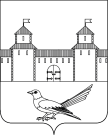 СОВЕТ ДЕПУТАТОВМУНИЦИПАЛЬНОГО ОБРАЗОВАНИЯСОРОЧИНСКИЙ ГОРОДСКОЙ ОКРУГОРЕНБУРГСКОЙ ОБЛАСТИ(XX СЕССИЯ ШЕСТОГО СОЗЫВА)РЕШЕНИЕот 30 ноября 2022 года № 216